ACADEMIC SENATE FOR CALIFORNIA COMMUNITY COLLEGES DISCIPLINES LIST REVISION PROPOSALSOctober 3, 2019Information for Proposed Disciplines List ChangesItalics indicate a proposed addition -- Strikeout indicates a proposed deletionNotation of “Senate” or department name after listing of position indicates that the college senate or department took a position; otherwise position is that of an individual.SECTION I: REVISIONS TO DISCIPLINES (MASTER’S)Current Minimum Qualifications:Master’s degree in film, drama/theater arts or mass communication OR Bachelor’s degree in any of the above AND Master’s degree in media studies, English or communication OR the equivalent.Proposed Change:Master’s degree in film, drama/theater arts or mass communication film and media studies, cinema and media studies, cinema studies, film studies, or film, television, and media studies OR Bachelor’s degree in any of the above AND Master’s degree in visual studies, media studies,  English or communication OR the equivalent.Rationale:The Minimum Qualifications for Film Studies are out-of-date and need to be updated to reflect the current changes in the field of Film and Media Studies in the last 20-30 years. In the 1960s and 1970s, Film Studies courses were developed throughout colleges and universities in departments that had an affinity with film: English, Theater, Drama, Communication, for example. Since then, the field has grown tremendously, and departments were created to house Film Studies and later Film and Media Studies courses. Initially many departments such as the University of California at Los Angeles, the University of California at Santa Barbara, the University of California at Los Berkeley, and the University of Southern California offered graduate degrees in Critical Studies within a Film and Television department or Rhetoric with an emphasis in film; but in the last 10-15 years, most departments nationwide, and specifically in California, have changed their names to reflect the type of scholarship the field was focusing on and that graduate students were conducting. The appropriate names are: Film and Media Studies, Cinema and Media Studies, Film Studies, Cinema Studies, and Film, Television, and Media studies. Updating the Minimum Qualifications for Film Studies instructors to degrees that match current department names at California public universities will have a positive impact on departments and on candidates. This will improve the pool of candidates for future adjunct and full-time positions, as well as specify to candidates what degrees are needed to teach in Film and Media Studies. An argument against this proposal could be that less candidates will apply for Film Studies positions thus limiting candidate pools for colleges and departments. This argument does not consider the vast changes in the field of Film and Media Studies in the United States but even more specifically in California. There are multiple graduate degree departments in Film and Media Studies available in California that have expanded and grown graduating many potential candidates for Film Studies departments at community colleges. The change in minimum qualifications will not limit the quantity of candidates who apply for a position but will rather focus the pool of candidates to those who are specifically qualified to teach in Film Studies, eliminating those who have no training in Film Studies. Departments and academic fields have become more specialized in the last 10-20 years with specific departments for Theater, Film and TV Production, Communication Studies, and Media Production, all with specific requirements and degrees, none of which include Film Studies courses. Film Studies is a separate field and needs to have updated minimum requirements that match.  The current Minimum Qualifications do not reflect the necessary training needed to teach in a Film Studies department since the current degrees do not offer courses or training in Film Studies.Consultation with Professional OrganizationsThe Santa Barbara International Film Festival, a professional organization, supports this proposed revision to the Minimum Qualifications for Film and Media Studies. Michael Albright, Director of Programming, and Roger Durling, Executive Director have indicated their support of the proposal. Dr. Jan-Christopher Horak, Director of The UCLA Film and Television Archive supports the proposal.Demonstrated Balance of Need across the State and Discipline Seconder from another DistrictTwo community college districts support this proposal, indicating their frustration with the current Minimum Qualifications, and they are both fully supporting this change. The two districts are: ● Moorpark College, Ventura County Community College District: Rolland Petrello, Chair of Communication Studies and Media Arts ● Long Beach City College: Alison Hoffman-Han, Assistant Professor, Film Studies, Visual & Media Arts DepartmentAdditionally, faculty in Film Studies and Film and Media Studies departments at Chapman University, University of California Irvine, and University of California Santa Barbara support the proposal. Testimonies:Testimonies can be in the form of written email, letters sent to the ASCCC Office, or oral testimonies made by individuals at the Fall 2019 Plenary Session.Proposed Minimum Qualifications: Master's in behavior analysis, education, or psychology OR the equivalent AND certification as a Board-Certified Behavior Analyst (BCBA) as set by the Behavior Analyst Certification Board (BACB).Rationale:Recent legislative actions requiring the certification of all professionals involved in Applied Behavioral Analysis have created a demand for individuals in the Registered Behavior Technician (RBT) occupation. The RBT is a paraprofessional who practices under the supervision of a Board Certified Behavior Analyst (BCBA) or Board Certified Assistant Behavior Analyst (BCaBA).  The RBT is primarily responsible for the direct implementation of behavior-analytic services working with children and adults with impairments such as autism spectrum disorders, developmental disabilities, or traumatic brain injury. The average salary of an RBT in California is $20 per hour. The short-term nature of this training combined with its potential for gainful employment in a meaningful career make this discipline a good fit for the California Community Colleges.To become an RBT, eligible candidates must:•	Be at least 18 years old•	Hold a high school diploma or the equivalent•	Complete at least 40 hours of training•	Pass a criminal background check•	Pass the RBT Competency Assessment•	Pass the RBT examThe required training component to become an RBT is approximately equivalent to a 3-unit course. Currently, the RBT training available is provided by private companies and individualprofessionals or service organizations. These options can result in a higher fee for training or potentially less effective training than what could be offered through an accredited community college. RBT training must be sufficiently rigorous and effective to prepare the individual to both demonstrate required clinical competencies and pass the certification exam. Sh1dents may elect to complete the RBT program alone to gain this certification, or they may combine this training with degree coursework in related fields, such as Education, Child Development, or Psychology. Gaining this certification early in a student's college career also creates a potential income source for students while they earn their degrees.A new Registered Behavior Technician discipline is required, as the Behavior Analyst Certification Board requirements for individuals training RBTs do not match any existing disciplines as described in the Minimum Qualifications for Faculty and Administrators in California Community Colleges.Consultation with Professional Organization:The California Association for Behavior Analysis has signaled their support for the proposal (see attached letter). Demonstrated Balance of Need across the State and Discipline Seconder from another DistrictThe proposal is seconded by Thesa Roepke (Early Childhood Studies, Alan Hancock College). Additional support has been indicated by Donna Greene (Early Childhood Education, College of the Desert) and Adrienne Seegers (Childhood Development, Columbia College) Testimonies:Testimonies can be in the form of written email, letters sent to the ASCCC Office, or oral testimonies made by individuals at the Fall 2019 Plenary Session.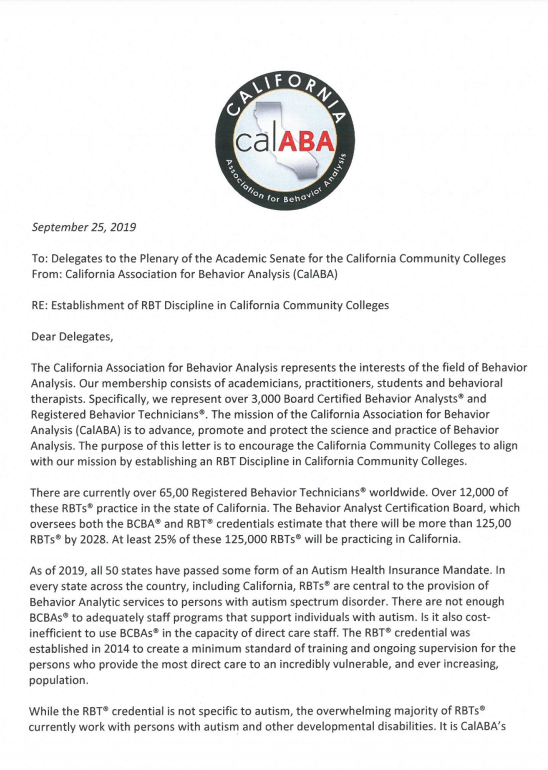 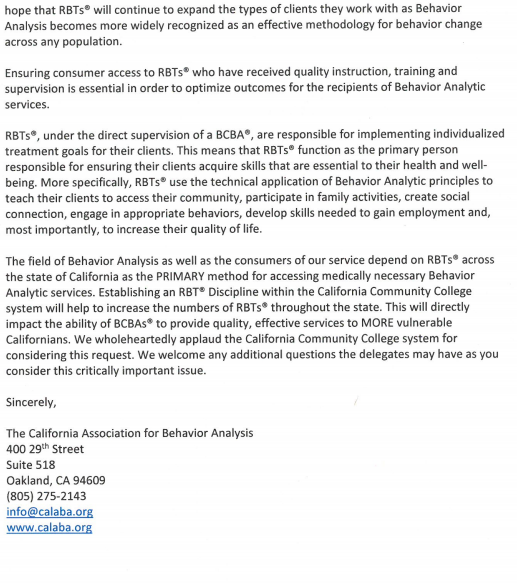 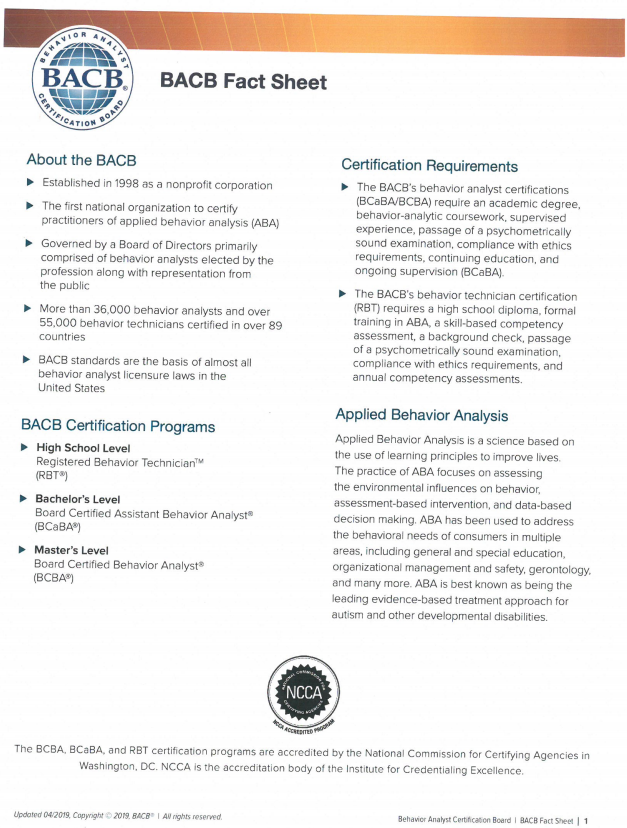 NameCollege/OrganizationTestimonyPositionArtie Schmidt Academy Award-
winning editor of
Forrest Gump,
Back to The Future, 
and Who Framed Roger Rabbit. Recipient of 
American Cinema 
Editors (ACE) Lifetime
Achievement Award “I am happy to support the changes you are proposing for updating the Minimum Qualifications for Film and Media Studies instructors at community colleges.”SupportMichael AlbrightSanta Barbara International Film Festival “This sounds great and yes, I am willing to support the proposal. If you need anything else, I’m happy to help.”Support Dr. Jan-Christopher Horak Director, UCLA Film & Television Archive; Professor, Critical & Media Studies“Your proposal seems logical, and I would be willing to support it.”SupportEmily Carman, Ph.D.Associate Professor, Film Studies, Chapman University, Dodge College of Film and Media Arts“I absolutely support this proposal and thank you for reaching out to me!”SupportKristen Hatch Director, Visual Studies Program; Associate Professor, Department of Film & Media Studies; University of California Irvine “I strongly support your proposal. Faculty in our graduate program were horrified when we discovered that our PhDs are not qualified for CCC jobs because the name of their degree (Visual Studies) doesn’t line up with the Minimum Qualifications to teach for California community colleges. This change will help those of our students who come with a BA in Film & Media Studies, and we’re talking about developing our PhD into a dual title program (Visual Studies and Film & Media Studies) in order to ensure that those who come with BAs in other disciplines will also qualify. Thank you for doing this work. I hope you will keep me posted about your progress”SupportDr. Jennifer HoltAssociate Professor and Director of Graduate Studies, Department of Film and Media Studies, University of California Santa Barbara “I am absolutely willing to support the proposal!”Support Roland C. PetrelloChair, Communication Studies and Media Arts Director of Forensics Moorpark College“We have a Board Policy called "List B” which allows us to add minimum quals to the list for our hires, if we justify it and it gets approved. That's what we are doing right now in advance of our FT hiring this Spring. I love that you are working on this at the State level. It just makes sense”SupportAlison Hoffman-Han, Ph.D.Assistant Professor, Film Studies, Visual & Media Arts Department, Long Beach City College“Thank you, thank you, thank you for pushing forward in the hopes of getting those ridiculous minimum qualifications changed. I agree with the changes you’re proposing wholeheartedly!”SupportDr. Bhaksar SarkarChair and Associate Professor Department of Film and 
Media Studies, University of California Santa Barbara    “I am happy to support this proposal for updating the minimum qualifications.”SupportNameCollege/OrganizationTestimonyPosition